Context Menu TasksThis section shows how to perform specific context menu tasks.See AlsoAdding a C1ContextMenu to a ControlRetrieving the C1ContextMenu Control Attached to the C1TextBox Linking the C1Context Menu to a NotifyIcon ControlAdding a C1ContextMenu to a C1DockingTabAdding a C1ContextMenu to a ControlYou can add a C1ContextMenu to a control at design time or through code. Click on either of the following links to expand the steps for the designer or for the code.To add a C1ContextMenu to a Control at design timeTo create a context menu and associate it with a menu item, complete the following tasks: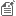 Note: In this example, a C1ContextMenu is associated with a menu item.Place a C1MainMenu on the form, right-click New Command, and then select Edit from its context menu. The Link to Command designer appears.In the Link to Command designer, change the following command properties.Text textbox to FileName textbox to MenuFileSelect ContextMenu from the Create a new command listbox. This will create acommand with a submenu which can be used as a context menu. Select OK, in the Link to Command dialog box. The new C1MainMenu, File will appear.Right-click on the New Command item in the File menu and select Edit from its context menu. Set the properties in the Link to Command designer to the following:Text to NewName to cmdFileNewSelect C1Command from the Create a new command listbox.Click OK.Right-click the New menu, select Append Item from its context menu, and then set its properties in the Link to Command designer to the following:Text to OpenName to cmdFileOpenSelect C1Command from the Create a new command listbox.Click OK.Select the Windows Form tab from the Toolbox and place the RichTextBox control onto your form using a drag-and-drop operation.Select the richTextBox1 control from the Properties drop-down list box then set its Dockproperty to Fill.Select the MenuFile from the Properties drop-down list, then select the Category property and enter File in its box.Select richTextBox1 from the Properties drop-down list, then select the C1ContextMenu on C1CommandHolder property, and then select MenuFile.Run the application and then right-click your mouse anywhere in the rich text box. The context menu for the File menu appears like the following image.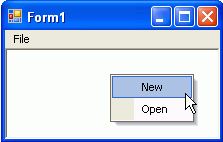 To add a C1ContextMenu to a control programmaticallyTo add a C1ContextMenu to a control, complete the following steps:Attach the C1.Win.C1Command to your reference project located in the solution explorer, and then add the C1.Win.C1Command namespace to your source file.Place the TextBox control onto your form using a drag-and-drop operation.To create a C1CommandHolder so it will hold the command, double-click on the form control to create a Form_Load event handler and add the following code:Note: Use the try and catch method if you want to create more than one command holder for a form. This will catch and ignore the exception when the second attempt to create another commandholder fails.To write code in Visual BasicTo write code in C#C#	Copy CodeC1CommandHolder ch = C1CommandHolder.CreateCommandHolder(this);Create and set up a copy command, then use the Click event to copy the command when you click on the menu item. Also set up the query handler for the commands so their command is kept up to date automatically by c1command. Add the following code within the form load event handler:To write code in Visual BasicTo write code in C#Create a context menu to hold the copy command, then assign the context menu to the text box control. In order to create a context menu you must create a command in the C1CommandHolder and assign it to the context menu. Use the C1CommandHolder.CreateCommand    and   C1CommandHolder.SetC1ContextMenu methods from the C1CommandHolder class. Add the following code within the Form_Load event handler:To write code in Visual BasicTo write code in C#Invoke the clickCopy method to handle the copy command action. Use the queryCopy method to provide the current state of the copy command. When you click the copy command from the context menu, the current text will be copied into the textbox. You can achieve this by using the following code:To write code in Visual BasicTo write code in C#Save and run the application. Enter some text into the text box, then right-click the text to make the context menu appear. The following image shows how the context menu appears next to the text box control at run time: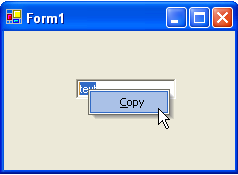 Retrieving the C1ContextMenu Control Attached to the C1TextBoxUse the GetC1ContextMenu method of C1CommandHolder class to determine which C1ContextMenu is attached to a control. The GetC1ContextMenu method returns the context menu attached to a specific control.To retrieve the name of the C1ContextMenu control attached to the C1TextBox1, use the following code:To write code in Visual BasicTo write code in C#Linking the C1Context Menu to a NotifyIcon ControlC1ContextMenu supports linking to the standard NotifyIcon Control.To link a C1ContextMenu to a NotifyIcon Control at design time, follow these steps:Double-click on the C1ContextMenu control to add it to the component tray. This will also add a C1ComponentHolder control to the component tray.Right-click on the C1ContextMenu control and select Edit from its context menu. A New Command item will appear on the form.Right-click the New Command item and select Edit from its context menu to open theLink to Command designer.Change the following command properties in the Link to Command designer:Change the Name textbox text to MenuFile.Change the Text textbox text to Menu.Select C1CommandMenu from the Create a new command listbox.Select OK in the Link to Command designer and the new menu will appear on the form.Right-click the New Command item in the Menu and select Edit from its context menu to open the Link to Command designer.Change the following properties in the Link to Command designer:Change the Name textbox text to OpenFile.Change the Text textbox tect to Open.Select View | Properties from the Visual Studio toolbar. Select C1ContextMenu1 from thedrop-down list at the top of the Properties window.Set the C1ContextMenu property to C1ContextMenu1.Double-click the NotifyIcon component in the Windows Forms Toolbox to add the component to the component tray.Right-click on the component and select Choose an icon from its context menu. Choose an icon to represent the component at run time.Select View | Properties from the Visual Studio toolbar. Select notifyicon1 from the drop- down list at the top of the Properties window.Set the C1ContextMenu property to C1ContextMenu1 to link the two components.Run your application. The icon you chose to represent the NotifyIcon component will appear in the System Tray. Note that when you right-click the icon, the context menu opens.This topic illustratesLinking a C1ContextMenu to a standard Windows Forms control.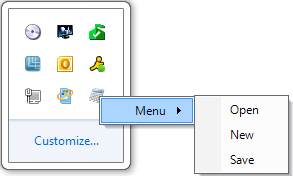 Adding a C1ContextMenu to a C1DockingTabComplete the following steps to add a C1ContextMenu control to a C1DockingTab control.Locate the C1ContextMenu control in your Toolbox and double-click the control to add it to your Component Tray. A C1CommandHolder will also be added to the Component Tray.Use the C1ContextMenu smart tag to open the C1ContextMenu Tasks Menu. Select Add Item from the Tasks Menu to add an item to the C1ContextMenu. Add two more items tothe menu.Place a C1DockingTab control on the form and open the C1DockingTab Context Menu.Select Add Page from the context menu. Add several pages to the C1DockingTab.Select the C1DockingTab control on your form to view the properties. Click the Events button and locate the MouseClick event. Insert c1DockingTab1_MouseClick to create the MouseClick event.Right-click on the form and select View Code from the list. Insert the following code after the InitializeComponent() method:To write code in Visual BasicVisual Basic	Copy CodePrivate Sub c1DockingTab1_MouseClick(ByVal sender As Object, ByVal e As MouseEventArgs)If (e.Button = System.Windows.Forms.MouseButtons.Left) Then If (e.X > Me.c1DockingTabPage1.Location.X) Thenc1ContextMenu1.ShowContextMenu(Me.c1DockingTab1, New Point(e.X,e.Y))ElseMe.c1DockingTab1.ContextMenu = NothingEnd If End IfEnd SubTo write code in C#Press F5 to run your application. Note that when you click on a tab, the C1ContextMenu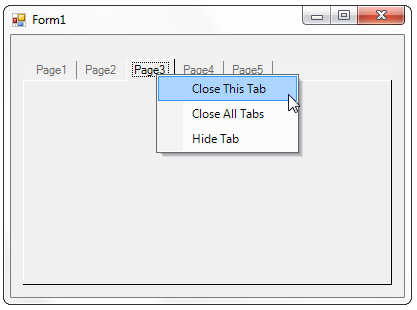 DockingTab TasksThis section shows how to perform specific docking tab tasks.See AlsoAdding a Scrollbar to a C1DockingTab Closing a C1DockingTabPageDetermining if the C1DockingTab is Floating Displaying Multiple Tab RowsDisplaying the Same Set of Controls on each C1DockingTabPageEnabling DockingTab Docking and Floating Enabling or Disabling Focus CuesLoading and Saving the Layout of the C1DockingTab Moving Tab Pages at Run TimePinning the C1DockingTabPreventing the Tabs from Receiving Focus on Mouse Click Restricting the Usage of Specific TabsAdding a Scrollbar to a C1DockingTabTo add a scrollbar to a C1DockingTab, complete the following steps:Note: The C1DockingTab does not have its own scrollbar.Place a C1CommandDock control on the form, and then set its Dock property to Fill.Add a C1DockingTab inside the C1CommandDock.Add a Panel control inside the C1DockingTabPage, and then set the Panel's Dock property to Fill.Place a few Windows Form controls inside Panel1 of the C1DockingTabPage.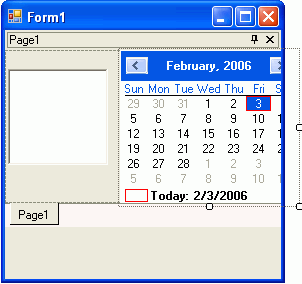 Set Panel1's AutoScroll property to True.The scrollbars appear for the C1DockingTab.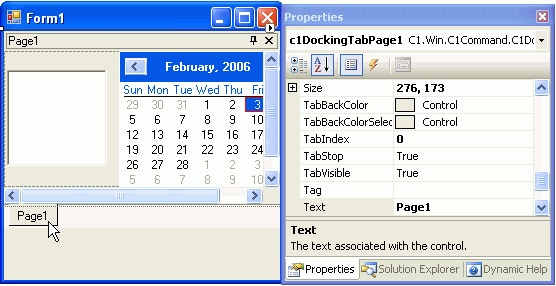 Closing a C1DockingTabPageYou can close the C1DockingTabPage in code by using the TabVisible property of theC1DockingTabPage. The following code can be used for closing the first page:To write code in Visual BasicTo write code in C#Determining if the C1DockingTab is FloatingTo find out if the docking tab is currently Floating, use the Floating (run time) only property of theC1DockingTab. This syntax of the property is as following:To write code in Visual BasicTo write code in C#Displaying Multiple Tab RowsTo display more than one row of tab in a C1DockingTab, set the MultiLine property of theC1DockingTab class to True. To do this, complete the following tasks:Set the MultiLine property of the C1DockingTab class to True.Right-click on Page1 of the C1DockingTabPage and select Add Page from its context menu. Add several pages to the C1DockingTab. The tabs continue to another row.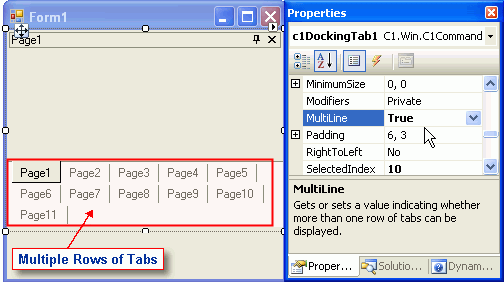 Displaying the Same Set of Controls on each C1DockingTabPageTo display the first set of controls on C1DockingTabPage for the rest of the C1DockingTabPages without duplicating them, perform the following steps:Add a panel to the first C1DockingTabPage and then set its Dock property to Fill so it spans the whole C1DockingTabPage.Add the controls on the panel.In the SelectedIndexChanging event handler move the panel from the previous docking tab page to the new one.To write code in Visual BasicTo write code in C#Enabling DockingTab Docking and FloatingTo add a C1DockingTab to your form, complete the following basic operations:Place the C1CommandDock control onto your form using a drag-and-drop operation.The C1CommandDock will dock to the left side of the form. Select the drop-down arrow in the C1CommandDock.Dock property and click the top rectangle. This will dock the C1CommandDock control to the top of the form.Place the C1DockingTab control inside the C1CommandDock control using a drag-and- drop operation. It will appear like this on your form: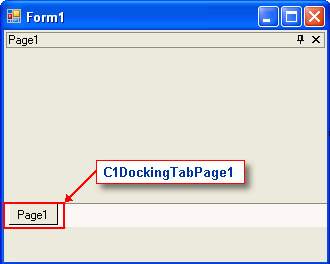 Build and run the application. Select Page1 with your mouse and drag it downward. Your docking tab at run time should look like the following docking tab: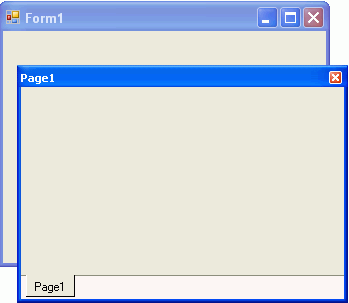 Note: You can use the C1CommandDock property FloatHide to control how the C1DockingTabPage behaves at run-time. This property allows you to choose to keep focus on the tab pages when the application loses focus. There are three possible settings for C1CommandDock.FloatHide: Default, Never, or FocusLost.Enabling or Disabling Focus CuesYou can easily enable or disable focus cues for the C1DockingTab using the C1DockingTab.TabsShowFocusCues property. By default, this property is set to true. This topic will cover setting this property to false in design time and in code.In Design TimeIn the Properties window, set the C1DockingTab.TabsShowFocusCues to false.In CodeTo write code in Visual Basicc1DockingTab1.TabsShowFocusCues = falseTo write code in C#Loading and Saving the Layout of the C1DockingTabYou can save and load the layout of the C1DockingTab by using the SaveLayout and RestoreLayoutmethods. The syntax for the methods is as follows:To write code in Visual BasicTo write code in C#The following code is an example of how these methods can be applied:To write code in Visual BasicTo write code in C#Moving Tab Pages at Run TimeTo move tabs in different positions, use the CanMoveTabs property. In the properties toolbox set the CanMoveTabs to True.Pinning the C1DockingTabTo pin the C1DockingTab programmatically, set the AutoHiding property of the C1DockingTab toFalse. Use the following code:To write code in Visual BasicTo write code in C#Preventing the Tabs from Receiving Focus on Mouse ClickTo prevent the tabs from receiving focus, use the TabsCanFocus property. Setting this property toFalse will prevent the tabs from receiving focus on Mouse click.Restricting the Usage of Specific TabsYou can add a handler to the SelectedIndexChanging event to test whether the index of the page is the page that you don't want the user to switch to. If so, e.Cancel would be set to True. For example, the following code shows how to add a handler to the SelectedIndexChanging event:To write code in Visual BasicTo write code in C#}Visual BasicCopy CodeDim ch As C1.Win.C1Command.C1CommandHolder ch = C1CommandHolder.CreateCommandHolder(Me)Dim ch As C1.Win.C1Command.C1CommandHolder ch = C1CommandHolder.CreateCommandHolder(Me)Visual BasicCopy Code'Create and set up the Copy commandDim cmdCopy As C1Command = ch.CreateCommand() cmdCopy.Text = "&Copy"AddHandler cmdCopy.Click, AddressOf clickCopyAddHandler cmdCopy.CommandStateQuery, AddressOf queryCopy'Create and set up the Copy commandDim cmdCopy As C1Command = ch.CreateCommand() cmdCopy.Text = "&Copy"AddHandler cmdCopy.Click, AddressOf clickCopyAddHandler cmdCopy.CommandStateQuery, AddressOf queryCopyC#Copy Code// Create and set up the Copy command C1Command cmdCopy = ch.CreateCommand(); cmdCopy.Text = "&Copy";cmdCopy.Click += new C1.Win.C1Command.ClickEventHandler(clickCopy); cmdCopy.CommandStateQuery += new C1.Win.C1Command.CommandStateQueryEventHandler(queryCopy);// Create and set up the Copy command C1Command cmdCopy = ch.CreateCommand(); cmdCopy.Text = "&Copy";cmdCopy.Click += new C1.Win.C1Command.ClickEventHandler(clickCopy); cmdCopy.CommandStateQuery += new C1.Win.C1Command.CommandStateQueryEventHandler(queryCopy);Visual BasicCopy CodeDim cm As C1ContextMenu = Ctype(ch.CreateCommand(GetType(C1ContextMenu)), C1ContextMenu)'Fill it with the links to the commands cm.CommandLinks.Add(New C1CommandLink (cmdCopy)) ch.SetC1ContextMenu(TextBox1, cm)Dim cm As C1ContextMenu = Ctype(ch.CreateCommand(GetType(C1ContextMenu)), C1ContextMenu)'Fill it with the links to the commands cm.CommandLinks.Add(New C1CommandLink (cmdCopy)) ch.SetC1ContextMenu(TextBox1, cm)C#Copy CodeC1ContextMenu cm = ch.CreateCommand(typeof(C1ContextMenu)) as C1ContextMenu;// Fill it with the links to the commands cm.CommandLinks.Add(new C1CommandLink(cmdCopy)); ch.SetC1ContextMenu(textBox1, cm);C1ContextMenu cm = ch.CreateCommand(typeof(C1ContextMenu)) as C1ContextMenu;// Fill it with the links to the commands cm.CommandLinks.Add(new C1CommandLink(cmdCopy)); ch.SetC1ContextMenu(textBox1, cm);Visual BasicCopy CodePrivate Sub clickCopy(ByVal sender As Object, ByVal e As C1.Win.C1Command.ClickEventArgs)Me.textBox1.Copy()End Sub'provides the current state of the copy commandPrivate Sub queryCopy(ByVal sender As Object, ByVal e As C1.Win.C1Command.CommandStateQueryEventArgs)e.Enabled = Me.textBox1.SelectionLength > 0End SubPrivate Sub clickCopy(ByVal sender As Object, ByVal e As C1.Win.C1Command.ClickEventArgs)Me.textBox1.Copy()End Sub'provides the current state of the copy commandPrivate Sub queryCopy(ByVal sender As Object, ByVal e As C1.Win.C1Command.CommandStateQueryEventArgs)e.Enabled = Me.textBox1.SelectionLength > 0End SubC#Copy Codeprivate void clickCopy(object sender, C1.Win.C1Command.ClickEventArgs e){this.textBox1.Copy();}//provides the current state of the copy commandprivate void queryCopy(object sender, C1.Win.C1Command.CommandStateQueryEventArgs e){e.Enabled = this.textBox1.SelectionLength > 0;}private void clickCopy(object sender, C1.Win.C1Command.ClickEventArgs e){this.textBox1.Copy();}//provides the current state of the copy commandprivate void queryCopy(object sender, C1.Win.C1Command.CommandStateQueryEventArgs e){e.Enabled = this.textBox1.SelectionLength > 0;}Visual BasicCopy Code'retrieves the contextmenu attached to the C1TextBox control Dim contextMenu As C1.Win.C1Command.C1ContextMenu contextMenu = C1CommandHolder1.GetC1ContextMenu(C1TextBox1) MessageBox.Show(ContextMenu.Name)'retrieves the contextmenu attached to the C1TextBox control Dim contextMenu As C1.Win.C1Command.C1ContextMenu contextMenu = C1CommandHolder1.GetC1ContextMenu(C1TextBox1) MessageBox.Show(ContextMenu.Name)C#Copy Code//retrieves the contextmenu attached to the C1TextBox controlC1.Win.C1Command.C1ContextMenu contextMenu;contextMenu = C1CommandHolder1.GetC1ContextMenu(C1TextBox1); MessageBox.Show(ContextMenu.Name);//retrieves the contextmenu attached to the C1TextBox controlC1.Win.C1Command.C1ContextMenu contextMenu;contextMenu = C1CommandHolder1.GetC1ContextMenu(C1TextBox1); MessageBox.Show(ContextMenu.Name);C#Copy Codeprivate void c1DockingTab1_MouseClick(object sender, MouseEventArgs e){if (e.Button == System.Windows.Forms.MouseButtons.Left){if (e.X > this.c1DockingTabPage1.Location.X){c1ContextMenu1.ShowContextMenu(this.c1DockingTab1, new Point(e.X, e.Y));}elsethis.c1DockingTab1.ContextMenu = null;}}private void c1DockingTab1_MouseClick(object sender, MouseEventArgs e){if (e.Button == System.Windows.Forms.MouseButtons.Left){if (e.X > this.c1DockingTabPage1.Location.X){c1ContextMenu1.ShowContextMenu(this.c1DockingTab1, new Point(e.X, e.Y));}elsethis.c1DockingTab1.ContextMenu = null;}}Visual BasicCopy CodeMe.C1DockingTab1.TabPages(0).TabVisible = FalseMe.C1DockingTab1.TabPages(0).TabVisible = FalseC#Copy Codethis.C1DockingTab1.TabPages(0).TabVisible = False;this.C1DockingTab1.TabPages(0).TabVisible = False;Visual BasicCopy CodePublic Floating As BooleanPublic Floating As BooleanC#Copy CodePublic bool Floating {get;}Public bool Floating {get;}Visual BasicCopy CodeMe.dockingTab.SelectedTab.Controls.Add (myPanel)Me.dockingTab.SelectedTab.Controls.Add (myPanel)C#Copy Codethis.dockingTab.SelectedTab.Controls.Add (myPanel);this.dockingTab.SelectedTab.Controls.Add (myPanel);Visual BasicCopy CodeC#Copy Codec1DockingTab1.TabsShowFocusCues = false;c1DockingTab1.TabsShowFocusCues = false;Visual BasicCopy Code'Saves the current layout of the tabs on the form to the specified file.Shared Sub SaveLayout(form As Form, filename As String)'Restores the previously saved layout of the tabs on the form from the specified fileSub RestoreLayout(form As Form, filename As String)'Saves the current layout of the tabs on the form to the specified file.Shared Sub SaveLayout(form As Form, filename As String)'Restores the previously saved layout of the tabs on the form from the specified fileSub RestoreLayout(form As Form, filename As String)C#Copy Code//Saves the current layout of the tabs on the form to the specified file.static void SaveLayout(Form form, string filename);//Restores the previously saved layout of the tabs on the form from the specified fileStatic void RestoreLayout(Form form, string filename);//Saves the current layout of the tabs on the form to the specified file.static void SaveLayout(Form form, string filename);//Restores the previously saved layout of the tabs on the form from the specified fileStatic void RestoreLayout(Form form, string filename);Visual BasicCopy Code//Saves the current layout of the tabs on the form to the specified file.C1DockingTab.SaveLayout(myForm, "myLayoutFile.xml")'Restores the previously saved layout of the tabs on the form from the specified fileC1DockingTab.RestoreLayout(myForm, "myLayoutFile.xml")//Saves the current layout of the tabs on the form to the specified file.C1DockingTab.SaveLayout(myForm, "myLayoutFile.xml")'Restores the previously saved layout of the tabs on the form from the specified fileC1DockingTab.RestoreLayout(myForm, "myLayoutFile.xml")C#Copy Code//Saves the current layout of the tabs on the form to the specified file.C1DockingTab.SaveLayout (myForm, "myLayoutFile.xml");//Restores the previously saved layout of the tabs on the form from the specified fileC1DockingTab.RestoreLayout(myForm, "myLayoutFile.xml");//Saves the current layout of the tabs on the form to the specified file.C1DockingTab.SaveLayout (myForm, "myLayoutFile.xml");//Restores the previously saved layout of the tabs on the form from the specified fileC1DockingTab.RestoreLayout(myForm, "myLayoutFile.xml");Visual BasicCopy CodeMe.C1DockingTab1.AutoHiding = FalseMe.C1DockingTab1.AutoHiding = FalseC#Copy Codethis.C1DockingTab1.AutoHiding = False;this.C1DockingTab1.AutoHiding = False;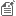 Note: To correctly pin and unpin the C1DockingTab, it must be placed in a C1CommandDock control.Visual BasicCopy CodePrivate Sub c1DockingTab1_SelectedIndexChanging(sender As Object, e As C1.Win.C1Command.SelectedIndexChangingEventArgs)If e.NewIndex = 1 And e.CanCancel Then e.Cancel = TrueEnd If End SubPrivate Sub c1DockingTab1_SelectedIndexChanging(sender As Object, e As C1.Win.C1Command.SelectedIndexChangingEventArgs)If e.NewIndex = 1 And e.CanCancel Then e.Cancel = TrueEnd If End SubC#Copy Codeprivate void c1DockingTab1_SelectedIndexChanging(object sender, C1.Win.C1Command.SelectedIndexChangingEventArgs e){if(e.NewIndex == 1 && e.CanCancel) e.Cancel = true;private void c1DockingTab1_SelectedIndexChanging(object sender, C1.Win.C1Command.SelectedIndexChangingEventArgs e){if(e.NewIndex == 1 && e.CanCancel) e.Cancel = true;